Межрайонная ИФНС России №3 по Камчатскому краю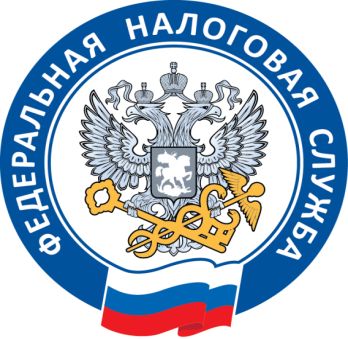 www.nalog.ru01  ДЕКАБРЯ  СРОК УПЛАТЫ ИМУЩЕСТВЕННЫХ НАЛОГОВ  ФИЗИЧЕСКИМИ  ЛИЦАМИ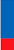 Имущественные налоги - транспортный и земельный налоги, а также  налог на имущество физических лиц.Имущественные налоги уплачиваются в срок не позднее 1 декабря года, следующего за истекшим налоговым периодом (годом).Указанные налоги уплачиваются на основании налоговых уведомлений. В соответствии с п.7 ст. 6.1, п. 1 ст. 363, п. 1 т. 363, п.1 ст.409 НК РФ, налоги за 2018 год необходимо уплатить не позднее 01.12.2019. Учитывая, что 01.12.2019 приходится на воскресенье, заплатить налог необходимо не позднее понедельника 02.12.2019 года. С 2019 года можно добровольно перечислить единый налоговый платеж в счет предстоящей уплаты имущественных налогов (ст. 45.1 НК РФ).